COLLINSWOOD LANGUAGE ACADEMYMATEMÁTICASSÉPTIMO GRADOEXAMEN 2 PERIODO 4 (simulacro) NOMBRE ________________________________________________________________________ FECHA_______________María Clara desea crear un equipo de fútbol y para hacer las camisetas tiene 2 opciones de tiendas diferentes. TIENDA 1: Paga $19 de pago fijo más $8 por cada camiseta.    TIENDA 2: Paga $40 de pago fijo más $5 por cada camiseta.Cuánto cuestan 3 camisetas en cada tienda. Escriba su respuesta en el espacio asignado.Cuánto cuestan 20 camisetas en cada tienda. Escriba su respuesta en el espacio asignado.¿Cuál es la variable independiente?__________________________________¿Cuál es la variable dependiente?__________________________________Si C representa el costo de comprar n camisetas, escriba una ecuación que represente el costo C de comprar  n camisetas en cada tienda. Escriba su respuesta en el espacio asignado.Realiza las dos gráficas en el mismo plano cartesiano la gráfica de la relación entre el costo y camisetas vendidas de las dos tiendas.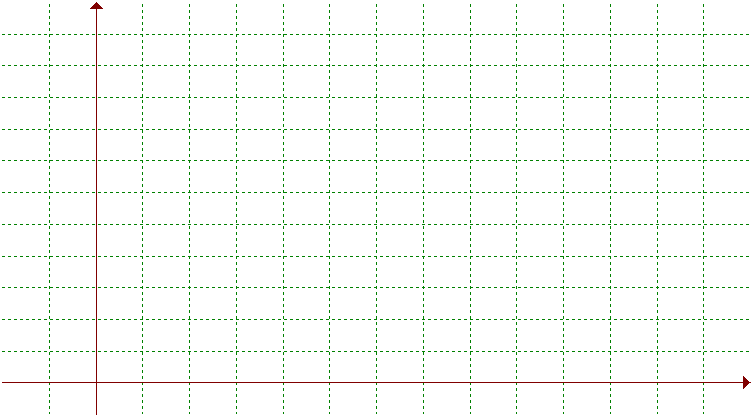  ¿Cuántas camisetas se deberán comprar en cada tienda para que el costo sea el mismo? ¿En dónde se ve esto en la gráfica? ______________________________________________________________________________________________________________________________________________________________________________________Para cada recta determina la pendiente, la intersección con el eje y, si la recta sube, baja o es horizontal. Realiza un bosquejo de la gráfica.El director de una obra alquila un teatro para hacer una presentación. Él debe pagar un costo C de $250 más $2 por el número de persona P que asista a la obra. Cuando se vende los tiquetes para la obra se cobra $5 por persona, al dinero recogido por la venta de tiquetes se le llama R.Escriba una ecuación que relacione el costo C con el número de personas P.Escriba una ecuación que relacione el dinero recaudado R con el número de personas P.Escriba y resuelva una ecuación que permita saber cuándo el costo de la obra será igual al dinero recaudado.  Resuelve cada ecuación. Es necesario mostrar los procedimientos que realiza para llegar a su respuesta.TIENDA 1TIENDA 2TIENDA 1TIENDA 2TIENDA 1TIENDA 2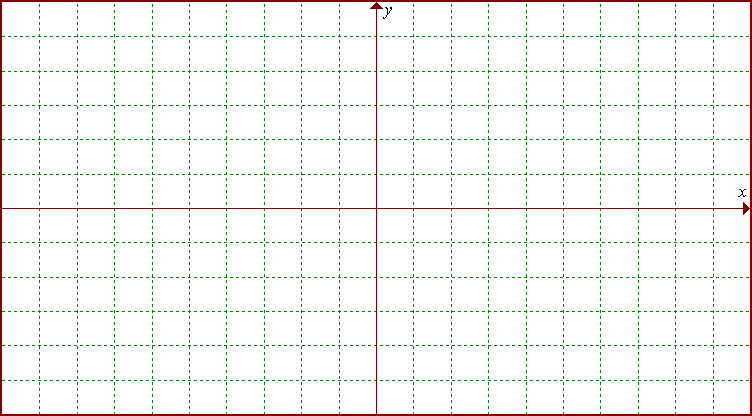 